School Closure Daily Planning- Garnet  ClassDATEReadingWritingMathematicsTopicMonday 25.1.21Read and understand a text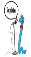 Text read by Mrs Duffield 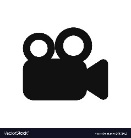 Can you listen to me reading the text,’ Pandora’s Box’? Can you follow the text as I read? Can you read the text out loud to someone else?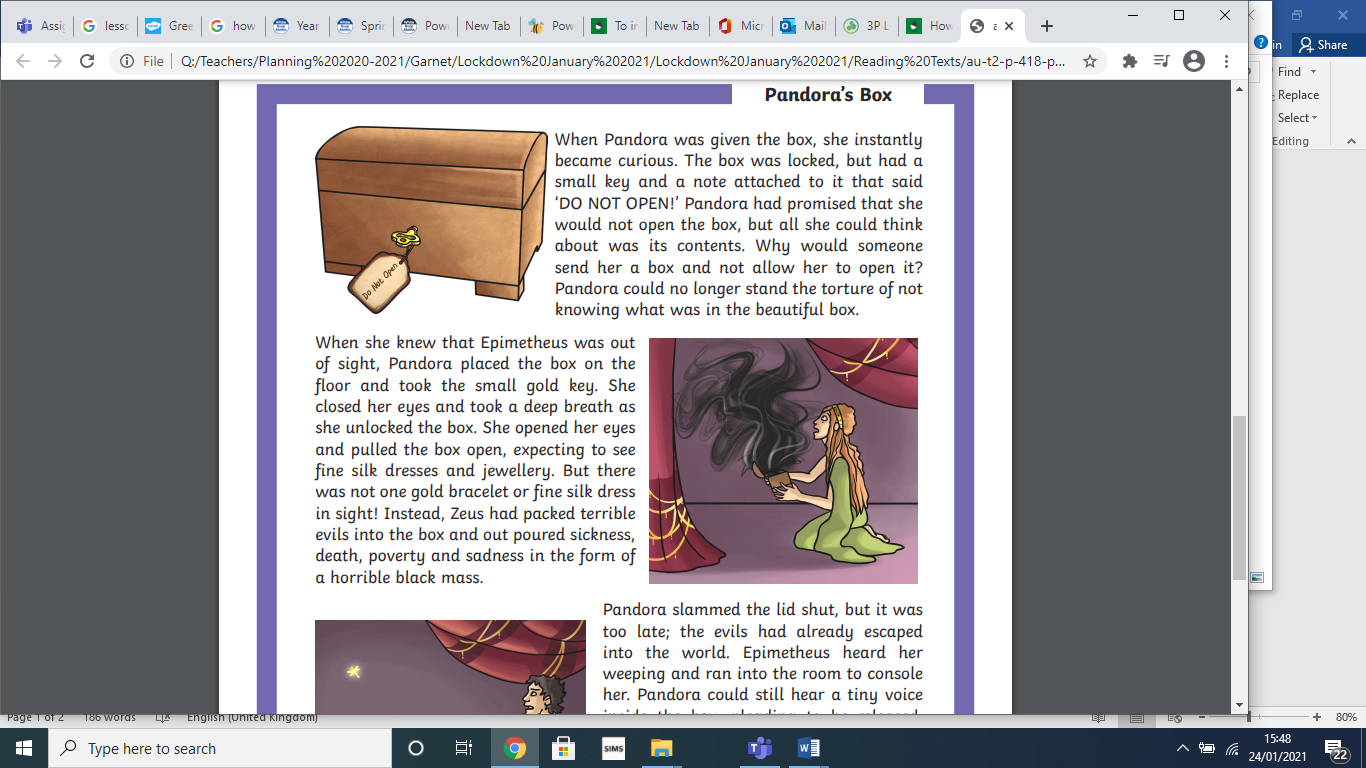 Spellings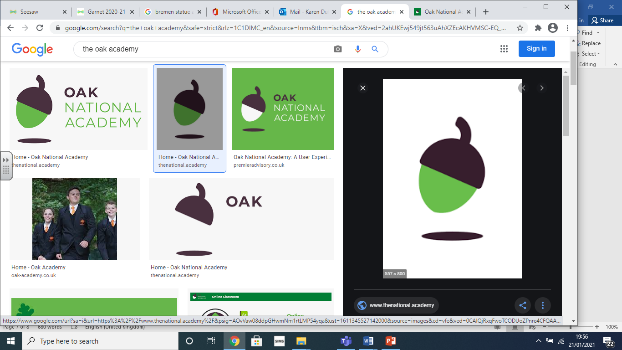 Oak academy: to investigate double consonantsCan you look at the ideas on the spelling grid and can you find a way to help you practise your spellings? Can you also  practise for a few minutes every day for a test on Friday?Pixl arithmeticPlease complete the arithmetic sheet and mark your answers.Table practise sheets –mixed Choose one of the sheets and have a go!MathleticsPlease complete the courses on perimeter of squares and rectangle and the perimeter of shapesExtensionPractise your  tables on Pixl Apps, top marks or maths frame. 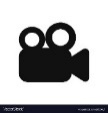 Key topic vocabulary with Mrs Duffield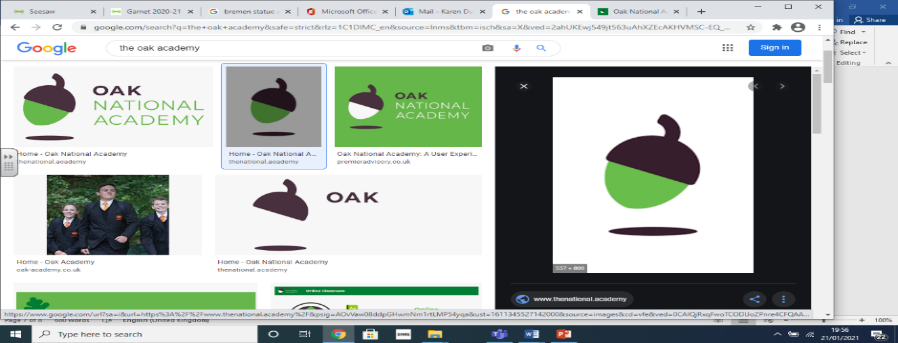 Oak academyHow was Ancient Greece organised?Please follow the link to find out about Ancient Greece and its location.Write down 5 facts you found out from the lessons.ExtensionFind out more about the Geography of Greece on National Geographic:https://www.literacyshed.com/story-starters.htmlOnline dictionary -https://kids.wordsmyth.net/we/Maths ideas:
Pixl –practise tables using the AppNrich -https://nrich.maths.org/primaryWorksheets to practise tables: http://www.snappymaths.com/Keeping active:Cosmic kids yoga –mainly on Youtube check with an adultGoNoodle -https://app.gonoodle.com/The Woodland trust - https://www.woodlandtrust.org.uk/support-us/act/your-school/resources/Joe Wicks daily work outCBBC: has lots of programmes from ‘Horrible Histories’ to ‘Operation Ouch’